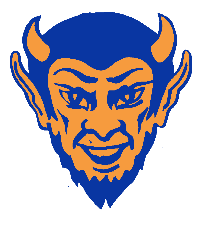 Cross Country 2019TENTATIVE (SCHEDULE IS SUBJECT TO CHANGE)*DENOTES VARSITY ONLY MEETSaturday August 17th 					Muscogee County Early Bird4723 South Stadium Dr, Columbus, GA 31909		9:00a Boys	9:30a GirlsSaturday September 7th					Carrollton Orthopedic Invitational*401 Ben Scott Blvd. Carrollton, Ga. 30117			8:00a Boys	8:30a GirlsTuesday September 10th					MCSD Meet4723 South Stadium Dr, Columbus, GA 31909		4:30p Girls	5:15p BoysTuesday September 17th 					MCSD Meet4723 South Stadium Dr, Columbus, GA 31909		5:15pTuesday September 24th	 				MCSD Meet4723 South Stadium Dr, Columbus, GA 31909		5:15pSaturday October 5th	 				Alexander/Asics Invitational (Fox Hall Farms Sporting Club)*8000 Capps Ferry Rd, Douglasville, GA 30135		8:00a Boys	8:30a GirlsTuesday October 8th 					MCSD Meet4723 South Stadium Dr, Columbus, GA 31909		4:30pSaturday October 12th  	 				Smiths Station Panther Invitational*1150 Lee Rd 298, Smiths Station, AL, 36877			9:00a ET Boys	9:40a ET Girls       Tuesday October 15th	 				MCSD City Championships4723 South Stadium Dr, Columbus, GA 31909		4:15p JV	5:00p Girls	5:30p BoysTuesday October 22nd		 			GHSA REGION 1-4A*4723 South Stadium Dr, Columbus, GA 31909		10:00a Girls	10:30a BoysFriday November 1st  					GHSA State Championships*401 Ben Scott Blvd. Carrollton, Ga. 30117			9:00a Boys	9:45a GirlsPrincipal: Dr. Marvin CrumbsAthletic Director: Chad MathisHead Coach: Danielle McCoy